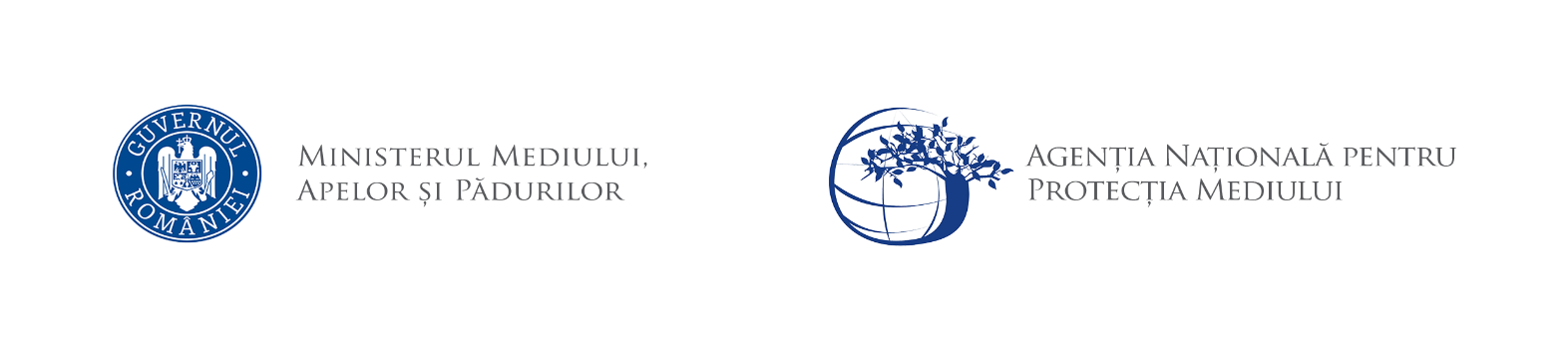 AGENŢIA PENTRU PROTECŢIA MEDIULUI BISTRIȚA-NĂSĂUDDECIZIA ETAPEI DE ÎNCADRARE  proiect 30.04.2024Ca urmare a solicitării de emitere a acordului de mediu adresată de COMUNA JOSENII BÂRGĂULUI, cu sediul în localitatea Josenii Bârgăului, str. Principală, nr. 153, comuna Josenii Bârgăului, județul Bistriţa-Năsăud, înregistrată la Agenţia pentru Protecţia Mediului Bistriţa-Năsăud cu nr. 7791/15.06.2023, ultima completare la nr. 5828/30.04.2024, în baza Legii nr. 292/2018 privind evaluarea impactului anumitor proiecte publice și private asupra mediului şi a Ordonanţei de Urgenţă a Guvernului nr. 57/2007 privind regimul ariilor naturale protejate, conservarea habitatelor naturale, a florei şi faunei sălbatice, cu modificările şi completările ulterioare, aprobată cu modificări prin Legea nr. 49/2011, cu modificările și completările ulterioare,Agenţia pentru Protecţia Mediului Bistriţa-Năsăud decide, ca urmare a consultărilor desfăşurate în cadrul şedinţei Comisiei de Analiză Tehnică din data de 24.04.2024, că proiectul: ” Realizarea unei capacități de producere a energiei din surse regenerabile pentru autoconsumul comunei Josenii Bârgăului”,  propus a fi amplasat în localitatea Rusu Bârgăului, drumul DC 6A, CF. 29320, comuna Josenii Bârgăului, județul Bistriţa-Năsăud, nu se supune evaluării impactului asupra mediului. Justificarea prezentei decizii:I. Motivele pe baza cărora s-a stabilit necesitatea neefectuării evaluării impactului asupra mediului sunt următoarele: Proiectul propus intră sub incidența Legii nr. 292/2018 privind evaluarea impactului anumitor proiecte publice și private asupra mediului, fiind încadrat în anexa nr. 2, la punctul 3, lit. a): “instalaţii industriale pentru producerea energiei electrice, termice şi a aburului tehnologic, altele decât cele prevăzute în anexa nr. 1”;Proiectul propus nu intră sub incidența art. 28 din Ordonanţa de urgenţă a Guvernului nr. 57/2007 privind regimul ariilor naturale protejate, conservarea habitatelor naturale, a florei şi faunei sălbatice, aprobată cu modificări și completări prin Legea nr. 49/2011, cu modificările și completările ulterioare;Proiectul propus nu intră sub incidența prevederilor art. 48 și 54 din Legea apelor nr. 107/1996, cu modificările și completările ulterioare. Proiectul a parcurs etapa de evaluare iniţială şi etapa de încadrare, din analiza listei de control pentru etapa de încadrare şi în baza criteriilor de selecţie pentru stabilirea necesităţii efectuării evaluării impactului asupra mediului din Anexa 3 la Legea nr. 292/2018, nu rezultă un impact semnificativ asupra mediului al proiectului propus.	Pe parcursul derulării procedurii de mediu, anunţurile publice au fost mediatizate prin: afişare la sediul Primăriei Comunei Josenii Bârgăului, la sediul titularului, publicare în presa locală, afişare pe site-ul şi la sediul A.P.M. Bistriţa-Năsăud. Nu s-au înregistrat observaţii/comentarii/contestaţii din partea publicului interesat pe durata desfășurării procedurii de emitere a actului de reglementare.1. Caracteristicile proiectului:a)dimensiunea și concepția întregului proiect:Scopul investiţiei presupune realizare a unui parc fotovoltaic, pe parcela situată în intravilanul comunei Josenii Bârgăului, în suprafață de 10000 m2.- Suprafaţa ocupată de proiect va fi de 1200 m2; Parcul fotovoltaic va fi realizat din panouri monocristaline (364 panouri fotovoltaice cu putere nominală de 550Wp fiecare. Se vor instala 6 invertoare din care 4 invertoare de 25 kWp fiecare și două invertoare de 50 kWp fiecare, realizarea unui post de transformare de 200 kVA; Montajul panourilor se va realiza prin intermediul unor structuri speciale de montaj din aluminiu. Legăturile dintre panourile fotovoltaice si invertoare se vor realiza cu cabluri solare de sectiune 6mmp, protejate în tuburi de protecție PVC Ø25. Se vor monta tablouri echipate cu protecții atât pentru curent continuu cat si pentru curent alternativ. Se va realiza o priza de pământ Rp<4 ohm la care se vor lega toate elementele metalice ale sistemului fotovoltaic. Transformatorul va avea puterea nominală Sn 200 kVA, tensiunea nominală cu infăşurarea primară 20 kV, infăşurarea secundară 0,4kV, raportul de transformare nominal la mers în gol 20 kV / 0,4 kV, frecvenţa nominală 50 Hz, pierderi la mers în gol, la tensiune nominală şi frecvenţă nominală ≤ 270 W, nivelul de zgomot ≤ 47 dB, regim de funcţionare neîntrerupt și grad de protecţie pentru părţile active IP 65.Sistemul fotovoltaic este menit să acopere o parte din consumul energetic al comunei prin energie regenerabilă provenită din surse solare. Racordul sistemului la rețea se va face prin realizarea unui post de transformare de 200 kVA, cu branșament din stâlp LEA, tensiune medie.Pentru măsurarea energiei electrice produse,la fiecare sistem fotovoltaic se va monta un contor smart- meter cu posibilitatea de limitare a energiei electrice produse în funcție de consum.Puterea totală a parcului de panouri fotovoltaice va fi de 200,2 kWp (364 panouri fotovoltaice cu putere nominală de 550Wp).- suprafaţa totală circulaţii va fi de 200 m2;  - suprafață spații verzi 8800 m2.- producția anuală de energie este estimată la 4617,16 MW/h;Descrierea lucrărilor de demolare necesare: nu se prevăd lucrări de demolare în cadrul acestui proiect;Lucrări necesare organizării de șantier:  Pentru depozitarea provizorie a materialelor necesare și a deșeurilorse va utiliza terenul aferent proiectului. Se vor utiliza platforme impermeabilizate și containere /recipiente / pubele adecvate de colectare, de capacitate suficientă și corespunzătoare din punct de vedere al protecției mediului pentru colectarea deșeurilor rezultate în perioada de execuție;Localizarea organizării de şantier: Terenul pe care se va realiza proiectul este situat în loc. Rusu Bârgăului, com. Josenii Bârgăului, jud. Bistrița-Năsăud. Amplasamentul constă într-un teren neîmprejmuit, cu o suprafață de 10.000 m2, situat în intravilan. Amplasamentul este identificat conform extrasului de Carte Funciară Josenii Bârgăului nr.29320. Terenul este încadrat în categoria de folosință ca fiind neproductiv.Lucrări de refacere a amplasamentuluiSuprafaţele care vor fi ocupate în timpul lucrărilor de realizare a actualei investiţii se vor elibera de materiale și se vor reamenaja la finalizarea lucrărilor.b) cumularea cu alte proiecte existente si/sau aprobate: proiectul se va implementa într-o zonă în care nu mai funcţionează sau sunt în curs de execuţie investiţii în domeniul energetic;c) utilizarea resurselor naturale, în special a solului, a terenurilor, a apei si a biodiversității: nu se utilizează resurse naturale pentru realizarea proiectului propus;Utilităţi:- Nu se va folosi apă şi nu se vor genera ape uzate. Apa potabilă pentru personal se va asigura îmbuteliată. În incinta parcului se va amplasa un container tip IBC, iar apa se va aduce de la un obiectiv din vecinătate, proprietatea beneficiarului, conectat la reţeaua centralizată de alimentare cu apă.Energia electrică generată de panourile fotovoltaice se va distribui în reţeaua electrică din zonă (SEN) prin staţia de joasa tensiune 120/20 KV, la care se va conecta ansamblul de panouri propus;d) cantitatea şi tipurile de deşeuri generate/gestionate: - în perioada de realizare a proiectului rezultă deșeuri metalice, deșeuri de cabluri electrice, deșeuri de ambalaje din hârtie și plastic și deșeuri de tip menajer. Deșeurile vor fi depozitate pe categorii și predate către o firma autorizata in vederea preluarii și valorificarii acestora;-la faza de funcționare, stocarea temporara a deşeurilor rezultate din activitatea de întreținere-reparații se va face în conditii adecvate pe tipuri de deseuri, cu respectarea regimului acestora si a evidentei gestiunii deșeurilor, conform normelor legislative in vigoare. Deşeurile menajere vor fi gestionate prin relaţie contractuală cu operatorul de salubritate.- deșeurile de tip menajer rezultate de la personalul angajat se vor colecta selectiv şi se vor gestiona conform prevederilor legale în vigoare. Deşeurile menajere vor fi gestionate prin relaţie contractuală cu operatorul de salubritate.e) emisiile poluante, inclusiv zgomotul şi alte surse de disconfort: Proiectul are ca scop si reducerea impactului asupra mediului și asupra sănătății umane, prin producerea energiei verzi.La faza de realizare a proiectului, sursele potențiale de poluare și zgomot sunt reprezentate de:- transportul şi manipularea de materiale, materii prime și echipamente;- emisiile de  gaze esapament de la mijloacele de aprovizionare și  transport;- manipularea deșeurilor rezultate din realizarea lucrărilorLa faza de funcționare, sursele potențiale de poluare sunt  traficul auto și stocarea temporara a deșeurilor rezultate.Atât în faza de construire cât şi în faza de funcţionare nu există surse de poluare dirijată a atmosferei.f) riscurile de accidente majore și/sau dezastre relevante pentru proiectul în cauză, inclusiv cele cauzate de schimbările climatice, conform informațiilor științifice: Proiectul nu prezintă risc de accident major .g)riscurile pentru sănătatea umană (de ex., din cauza contaminării apei sau a poluării atmosferice): Prin respectarea măsurilor stabilite pentru evitarea poluării în perioada realizării proiectului și a funcționării acestuia, proiectul nu prezintă risc pentru sănătatea umană. 2. Amplasarea proiectelor: 2.1 utilizarea actuală şi aprobată a terenurilor: conform Certificatului de Urbanism nr. 24/02.05.2023, eliberat de Primăria Comunei Josenii Bârgăului, situat în intravilanul localității Rusu Bârgăului în suprafață de 10000 m2, categoria de folosință a terenului este neproductiv, aparținr UAT Josenii Bârgăului; 2.2 bogăţia, disponibilitatea, calitatea şi capacitatea de regenerare relative ale resurselor naturale, inclusiv solul, terenurile, apa şi biodiversitatea, din zonă şi din subteranul acesteia: în perioada de realizare se utilizează sol, agregate naturale, apă (resurse existente în zonă), iar la funcționare se utilizează energia solară;2.3 capacitatea de absorbţie a mediului natural, acordându-se o atenţie specială următoarelor zone:a) zone umede, zone riverane, guri ale râurilor – proiectul nu este amplasat în astfel de zonă;b) zone costiere şi mediul marin – proiectul nu este amplasat în zonă costieră sau mediu marin;c) zonele montane şi forestiere – proiectul nu este amplasat în fond forestier;d) arii naturale protejate de interes naţional, comunitar, internaţional – proiectul nu este amplasat în arie naturală protejată de interes național, comunitar, internațional;e) zone clasificate sau protejate conform legislaţiei în vigoare: situri Natura 2000 desemnate în conformitate cu legislaţia privind regimul ariilor naturale protejate,conservarea habitatelor naturale, a florei şi faunei sălbatice; zonele prevăzute de legislaţia privind aprobarea Planului de amenajare a teritoriului naţional - Secţiunea a III-a - zone protejate, zonele de protecţie instituite conform prevederilor legislaţiei din domeniul apelor, precum şi a celei privind caracterul şi mărimea zonelor de protecţie sanitară şi hidrogeologică – proiectul nu este amplasat în niciuna din zonele de mai sus; f) zonele în care au existat deja cazuri de nerespectare a standardelor de calitate a mediului prevăzute de legislaţia naţională şi la nivelul Uniunii Europene şi relevante pentru proiect sau în care se consideră că există astfel de cazuri – proiectul nu este amplasat într-o astfel de zonă;g) zonele cu o densitate mare a populației – proiectul nu este amplasat în zonă cu densitate mare a populației;h) peisaje şi situri importante din punct de vedere istoric, cultural sau arheologic– proiectul nu este amplasat în peisaje și situri importante din punct de vedere istoric, cultural și arheologic.3. Tipurile și caracteristicile impactului potenţial:a) Importanța și extinderea spațială a impactului – Impactul se va manifesta în perioada de realizare a proiectului, va fi local, cu manifestare în vecinătatea perimetrului incintei;b) Natura impactului - impact relativ redus, nesemnificativ și local, doar pe perioada execuției lucrării;c) Natura transfrontieră a impactului – lucrările propuse nu au efect transfrontieră;d) Intensitatea şi complexitatea impactului - impactul manifestat în perioada de construcție va fi redus ca intensitate prin respectarea măsurilor caracteristice organizărilor de șantier și luarea de măsuri stabilite pentru etapa de efectuare ai lucrărilor de realizare a proiectului. Complexitatea impactului va fi redusăl;e) Probabilitatea impactului – prin măsuri adoptate în perioada de realizare a proiectului, probabilitatea apariției unui impact negativ semnificativ se reduce;f) Debutul, durata, frecvenţa şi reversibilitatea impactului – impactul va debuta la începerea lucrărilor de realizare a investiției, se va manifesta pe perioada de construcție și prin luarea măsurilor adecvate se va produce cu frecvență scăzută și va fi  reversibil; g) Cumularea impactului cu impactul altor proiecte existente și/sau aprobate - are impact cumulativ, în localitate este autorizată desfășurarea unei activități similare de producere a energiei electrice, dar impactul cumulativ este nesemnificativ;h) Posibilitatea de reducere efectivă a impactului - măsuri impuse în timpul realizării lucrărilor de construcție:- utilajele folosite pentru realizarea lucrărilor de construcție vor respecta normele specifice de poluare atestate de verificările tehnice perodice;- vor fi preluate ritmic deșeurile rezultate de pe amplasament și se va evita depozitarea necontrolată a acestora; Măsuri impuse în timpul funcţionării:- se va realiza colectarea selectivă a deșeurilor rezultate.II. Motivele pe baza cărora s-a stabilit necesitatea neefectuării evaluării adecvate sunt următoarele:−proiectul propus nu intră sub incidența art. 28 din Ordonanța de urgență a Guvernului nr. 57/2007 privind regimul ariilor naturale protejate, conservarea habitatelor naturale, a florei și faunei sălbatice, aprobată cu modificări și completări prin Legea nr. 49/2011, cu modificările și completările ulterioare;III. Motivele pe baza cărora s-a stabilit necesitatea neefectuării evaluării impactului asupra corpurilor de apăsunt următoarele:−proiectul propus nu intră sub incidența prevederilor art. 48 și 54 din Legea apelor nr. 107/1996, cu modificările și completările ulterioare.Condiţii de realizare a proiectului:  1. Se vor respecta prevederile O.U.G. nr. 195/2005 privind protecţia mediului, cu modificările şi completările ulterioare.  2. Se vor respecta documentația tehnică, normativele și prescripțiile tehnice specifice – date, parametrii – justificare a prezentei decizii.  3. Nu se ocupă suprafețe suplimentare de teren pe perioada executării lucrărilor, materialele necesare se vor depozita direct în incintă.  4. Pe parcursul execuţiei lucrărilor se vor lua toate măsurile pentru prevenirea poluărilor accidentale, iar la finalizarea lucrărilor se impune refacerea la starea iniţială a terenurilor afectate de lucrări.  5. Materialele necesare pe parcursul execuţiei lucrărilor vor fi depozitate numai în locuri special amenajate, astfel încât să se asigure protecţia factorilor de mediu. Se interzice depozitarea necontrolată a deşeurilor.  6. Mijloacele de transport şi utilajele folosite vor fi întreţinute corespunzător, pentru reducerea emisiilor de noxe în atmosferă şi prevenirea scurgerilor accidentale de carburanţi/lubrifianţi.  7. Se va asigura în permanenţă stocul de materiale şi dotări necesare pentru combaterea efectelor poluărilor accidentale (materiale absorbante pentru eventuale scurgeri de carburanţi, uleiuri, etc.).  8. La încheierea lucrărilor se vor îndepărta atât materialele rămase neutilizate, cât şi deşeurile rezultate în timpul lucrărilor.  9. Se interzice accesul de pe amplasament pe drumurile publice cu utilaje şi mijloace de transport necurăţate.10. Deşeurile menajere vor fi transportate şi depozitate prin relaţie contractuală cu operatorul de salubritate, iar deşeurile valorificabile se vor preda la societăţi specializate, autorizate pentru valorificarea lor. Colectarea deşeurilor menajere se va face în mod selectiv (cel puţin în 3 categorii), depozitarea temporară fiind realizată doar în incintă. Gestionarea deșeurilor se va face cu respectarea strictă a prevederilor O.U.G. nr. 92/26.08.2021 privind regimul deşeurilor.11. Atât pentru perioada execuţiei lucrărilor, cât şi în perioada de funcţionare a obiectivului, se vor lua toate măsurile necesare pentru:- evitarea scurgerilor accidentale de produse petroliere de la mijloacele de transport utilizate;- evitarea depozitării necontrolate a materialelor folosite şi a deşeurilor rezultate;            - asigurarea permanentă a stocului de materiale și dotări necesare pentru combaterea efectelor poluărilor accidentale (materiale absorbante).12. Titularul proiectului și antreprenorul/constructorul sunt obligați să respecte și să implementeze toate măsurile de reducere a impactului, precum și condițiileprevăzute în documentația care a stat la baza emiterii prezentei decizii.13. Alimentarea cu carburanţi a mijloacelor auto și schimburile de ulei se vor face numai pe amplasamente autorizate.14. În scopul conservării și protejării speciilor de plante și animale sălbatice terestre, acvatice și subterane, prevăzute în anexele nr. 4 A și 4 B din OUG 57/2007 cu modificările și completările ulterioare, care trăiesc în afara ariilor naturale protejate, sunt interzise: a) orice formă de recoltare, capturare, ucidere, distrugere sau vătămare a exemplarelor aflate în mediul lor natural, în oricare dintre stadiile ciclului lor biologic;b) perturbarea intenționată în cursul perioadei de reproducere, de creștere, de hibernare și de migrație;c) deteriorarea, distrugerea și/sau culegerea intenționată a cuiburilor și/sau ouălor din natură;d) deteriorarea și/sau distrugerea locurilor de reproducere ori de odihnă;e) recoltarea florilor și a fructelor, culegerea, tăierea, dezrădăcinarea sau distrugerea cu intenție a acestor plante în habitatele lor naturale, în oricare dintre stadiile ciclului lor biologic;f) deținerea, transportul, vânzarea sau schimburile în orice scop, precum și oferirea spre schimb sau vânzare a exemplarelor luate din natură, în oricare dintre stadiile ciclului lor biologic.15. La finalizarea investiţiei, titularul va notifica Agenţia pentru Protecţia Mediului Bistriţa-Năsăud şi Comisariatul Judeţean Bistrița-Năsăud al Gărzii Naționale de Mediu pentru verificarea conformării cu actul de reglementare și va solicita autorizație de mediu, după caz.Prezenta decizie este valabilă pe toată perioada de realizare a proiectului, iar în situația în care intervin elemente noi, necunoscute la data emiterii prezentei decizii sau se modifică condițiile care au stat la baza emiterii acesteia, titularul proiectului are obligația de a notifica autoritatea competentă emitentă.Orice persoană care face parte din publicul interesat și care se consideră vătămată într-un drept al său ori într-un interes legitim se poate adresa instanței de contencios administrativ competente pentru a ataca, din punct de vedere procedural sau substanțial, actele, deciziile ori omisiunile autorității publice competente care fac obiectul participării publicului, inclusiv aprobarea de dezvoltare, potrivit prevederilor Legii contenciosului administrativ nr. 554/2004, cu modificările și completările ulterioare.Se poate adresa instanței de contencios administrativ competente și orice organizație neguvernamentală care îndeplinește condițiile prevăzute la art. 2 din Legea nr. 292/2018 privind evaluarea impactului anumitor proiecte publice și private asupra mediului, considerându-se că acestea sunt vătămate într-un drept al lor sau într-un interes legitim.Actele sau omisiunile autorității publice competente care fac obiectul participării publicului se atacă în instanță odată cu decizia etapei de încadrare, cu acordul de mediu ori, după caz, cu decizia de respingere a solicitării de emitere a acordului de mediu, respectiv cu aprobarea de dezvoltare sau, după caz, cu decizia de respingere a solicitării aprobării de dezvoltare.Înainte de a se adresa instanței de contencios administrativ competente, persoanele prevăzute la art. 21 din Legea nr. 292/2018 privind evaluarea impactului anumitor proiecte publice și private asupra mediului au obligația să solicite autorității publice emitente a deciziei prevăzute la art. 21 alin. (3) sau autorității ierarhic superioare revocarea, în tot sau în parte, a respectivei decizii. Solicitarea trebuie înregistrată în termen de 30 de zile de la data aducerii la cunoștința publicului a deciziei.Autoritatea publică emitentă are obligația de a răspunde la plângerea prealabilă prevăzută la art. 22 alin. (1), în termen de 30 de zile de la data înregistrării acesteia la acea autoritate.Procedura de soluționare a plângerii prealabile prevăzută la art. 22 alin. (1) este gratuită și trebuie să fie echitabilă, rapidă și corectă.Prezenta decizie poate fi contestată în conformitate cu prevederile Legii nr. 292/2018 privind evaluarea impactului anumitor proiecte publice și private asupra mediului și ale Legii nr. 554/2004, cu modificările și completările ulterioare.DIRECTOR EXECUTIV,biolog-chimist Sever Ioan ROMANŞEF SERVICIU 				             		 ŞEF SERVICIUAVIZE, ACORDURI, AUTORIZAŢII,	   			CALITATEA FACTORILOR DE MEDIUing. Marinela Suciu  			                         	 ing. Anca ZaharieÎNTOCMIT,						         	 ÎNTOCMIT,ecolog Catrinel Dodan		                              geograf Nicoleta ȘomfeleanAGENȚIA PENTRU PROTECȚIA MEDIULUI BISTRIȚA-NĂSĂUD                                                          Strada Parcului, nr.20, Bistrița, jud. Bistrița-Năsăud, Cod poștal 420035Tel.: +4 0263224064    Fax: +4 0263223709  e-mail: office@apmbn.anpm.ro  website: http://apmbn.anpm.roOperator de date cu caracter personal, conform Regulamentului (UE) 2016/679